Outcomes from MRSPAG Suicide Prevention Forum – 28 June 2017About the forumThe Macedon Ranges Suicide Prevention Action Group (MRSPAG) hosted a Suicide Prevention Forum on Wednesday 28 June 2017 to explore ways the community can work together to prevent suicide in the Macedon Ranges. More than 50 people attended to share ideas for practical actions.The forum began with two speakers who have lived experience of suicide – MRSPAG Deputy Chair Noelene Ward shared her moving story of losing her son to suicide and Andrew Rogers spoke openly about his lived experience as a suicide attempt survivor. Both speakers highlighted that as a society, Australia is not equipped to deal with the issue of suicide or understand the extent to which the community could support people with mental illness.  Talking about suicide and suicidality can be difficult, but both speakers stressed that discussing these issues in a responsible, safe way as a community can help to prevent suicide.MRSPAG Chair Lynsey Ward outlined what we have accomplished so far towards achieving our objectives to decrease stigma and raise community awareness; support people at risk and those bereaved by suicide; advocate for improved mental health services in the shire; and strengthen our evidence base.Working in groups, participants then discussed ideas for how MRSPAG’s objectives might be achieved.  Two MRSPAG members sat on each table to facilitate discussion and record people’s suggestions.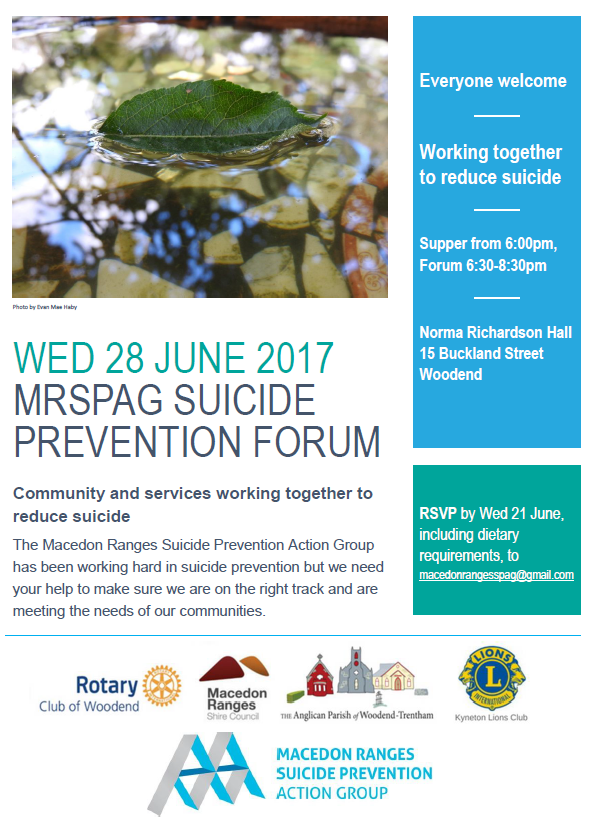 Michal Morris, a Director of North Western Melbourne Primary Health Network spoke briefly about their Macedon Ranges place-based suicide prevention initiative which is about to commence and will roll out over the next four years.The ideas and discussions from the forum will inform MRSPAG’s action plan and future activities.AcknowledgementsMembers of MRSPAG extend thanks to community members and service providers for sharing their ideas as well as to forum facilitator Tim Adam, Woodend Rotary, Macedon Ranges Shire Council, the Anglican Parish of Woodend-Trentham, Kyneton Lions, Openhouse Macedon Ranges and Gisborne Rotary for helping make this event possible. Forum evaluationSummaryApproximately 75% of people who registered participated in the evaluation (between 37 and 39 of the 52 registered). Overall the feedback on the forum was extremely positive: the majority felt heard and were happy with the direction of MRSPAG’s action plan.  Also the majority knew where to get help for themselves, family or friends.Analysis of forum discussions MethodNotes from the night were transcribed.Comments from the forum were grouped into themes under each MRSPAG objective.Themes were turned into potential actions for MRSPAG to discuss.MRSPAG discussed the potential actions at our August meeting and fine-tuned the wording of actions, these are listed on the following pagesPotential actions for MRSPAG under each objective:1: To decrease stigma and raise community awareness around suicide and suicide preventionIdentify evidence-based resources to help people start conversations about mental health and suicide and add a list to the MRSPAG websiteIdentify evidence-based stigma busting activities; select and trial some that may suit the local context.In partnership with North Western Melbourne Primary Health Network and Macedon Ranges Lived Experience Speakers Bureau, educate key people in the community about mental health and suicide prevention (don’t assume they already know)Become a Mental Health First Aid-skilled community by increasing the proportion of Macedon Ranges young people and adults trained in Mental Health First Aid to 20% by 2020 (currently 13%).Possible future actionsMRSPAG to consider holding a Q and A style-forum in the future.There was some discussion at the MRSPAG August meeting about an idea that emerged from the forum regarding Occupational MENTAL health and safety.  Mental Health First Aid Australia has a focus on workplaces as well as community https://mhfa.com.au/mental-health-first-aid-officers.  It was agreed that MRSPAG could consider this as a future focus of advocacy.2: To identify a model for supporting people at riskIn partnership with North Western Melbourne Primary Health Network, Macedon Ranges Health, Cobaw Community Health and PS My Family Matters, design and test a support model for people at risk that includes:engaging those with lived experience of suicide to co-design and/or review model ideas mapping current professional and community support available and how people can find out about themsetting up a bank of volunteers to provide practical and other forms of supportproviding information for families caring for someone at riskoutreach to people at risk3: To continue to provide peer support for people bereaved by suicideDevelop a communications/promotion plan for the Macedon Ranges Peer Support After Suicide (PSAS) group.In partnership with Jesuit Social Services - Support After Suicide and Standby, identify who might benefit from peer support but isn’t currently engaged with the Macedon Ranges Peer Support After Suicide group.Note: Jesuit Social Services - Support After Suicide and Standby are the organisations that have been commissioned by North Western Melbourne Primary Health Network and Murray Primary Health Network respectively to provide support after suicide services [Macedon Ranges Shire is split between the two Primary Health Networks].4: To advocate for quality mental health services in the Macedon RangesAdvocate to North Western Melbourne Primary Health Network and other organisations about the need for better access to services, particularly the need for flexibility in hours and location of service delivery as well as readily available information for community membersAdvocate to North Western Melbourne Primary Health Network and other organisations for better continuity of care including clarification of the process following discharge and follow up from community-based services.  Is the current referral process working?5: To strengthen our evidence baseForum discussion identified that there are two types of evidence –that which helps define the problem and that which aims to find a solution.  MRSPAG’s Evidence Working Group has looked at data to help define the problem….Evidence Working Group to support other MRSPAG working groups to seek evidence-based strategies to achieve MRSPAG objectives. Two items scheduled: Review conversation starter resources [Action 1.1, page 3]Review stigma-busting activities [Action 1.2, page 3]Next steps for MRSPAGFinalise actions and update action planDetermine timing of actions (e.g. start some in 2017, carry forward to 2018 or beyond)Finalise working groups and get started!  If you are interested in joining a working group please email macedonrangesspag@gmail.com MethodA pocket evaluation board was placed by the exit.Before the end of the forum, each participant was given 3 beads.They were asked to place a bead in the pocket that represented their answer to the questions written on the evaluation board. Results 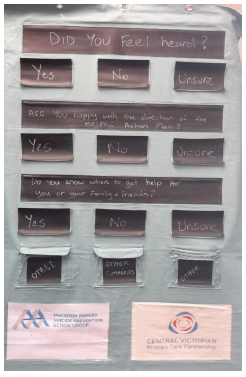 CommentsWell done, great job MRSPAG Peer support Group for those in constant pain (who are suicidal) Clubs/community entities that receive funds from MR council be required to develop and implement a mental health plan OH&S to become Occupational Mental Health & Safety. Require reps to be retrained and then present to their colleaguesPeer support Group for those in constant pain (who are suicidal) Clubs/community entities that receive funds from MR council be required to develop and implement a mental health plan OH&S to become Occupational Mental Health & Safety. Require reps to be retrained and then present to their colleagues